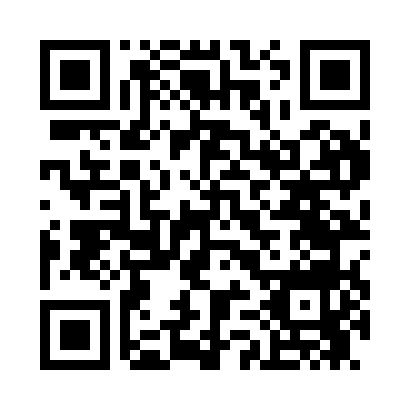 Prayer times for Andijan, UzbekistanWed 1 May 2024 - Fri 31 May 2024High Latitude Method: NonePrayer Calculation Method: Muslim World LeagueAsar Calculation Method: ShafiPrayer times provided by https://www.salahtimes.comDateDayFajrSunriseDhuhrAsrMaghribIsha1Wed3:245:0912:083:597:078:462Thu3:225:0812:083:597:088:473Fri3:205:0612:084:007:098:494Sat3:185:0512:074:007:108:505Sun3:175:0412:074:007:118:526Mon3:155:0312:074:017:128:537Tue3:135:0212:074:017:138:558Wed3:125:0112:074:017:148:569Thu3:104:5912:074:017:158:5810Fri3:084:5812:074:027:168:5911Sat3:074:5712:074:027:179:0112Sun3:054:5612:074:027:189:0213Mon3:034:5512:074:037:199:0414Tue3:024:5412:074:037:209:0515Wed3:004:5312:074:037:219:0716Thu2:594:5212:074:037:229:0817Fri2:574:5112:074:047:239:1018Sat2:564:5112:074:047:249:1119Sun2:554:5012:074:047:259:1320Mon2:534:4912:074:047:269:1421Tue2:524:4812:074:057:279:1522Wed2:514:4712:074:057:289:1723Thu2:494:4712:074:057:299:1824Fri2:484:4612:084:067:309:2025Sat2:474:4512:084:067:309:2126Sun2:464:4512:084:067:319:2227Mon2:454:4412:084:067:329:2328Tue2:434:4312:084:077:339:2529Wed2:424:4312:084:077:349:2630Thu2:414:4212:084:077:359:2731Fri2:404:4212:084:087:359:28